Modelo de Referência para o Memorial do PFC (15 a 30 pags.)Os textos devem ser digitados em cor preta e se impresso no papel branco ou reciclado no formato do papel: A4 (21 cm x 29,7 cm);Recomenda-se que os elementos textuais e pós textuais sejam digitados no anverso e verso das folhas;As margens devem ser para o anverso: 3 cm (esquerda e superior) e 2 cm (direita e inferior); para o verso 3 cm (direita e superior) e 2 cm (esquerda e inferior);Recomenda-se, a fonte de tamanho 12 para todo o trabalho, excetuando-se para citações com mais de 3 linhas, notas de rodapé, paginação, legendas e fontes das ilustrações e tabelas, que devem ser em tamanho menor e uniforme.Todo texto deve ser digitado com espaçamento 1,5 entre as linhas, excetuando-se citações com mais de 3 linhas, notas de rodapé, paginação, legendas e fontes das ilustrações e tabelas, natureza (tipo do trabalho, objetivo, nome da instituição, área de concentração), que devem ser digitados em espaço simples.NOME DO AUTOR DO TRABALHO (Tamanho 14)título do trabalho: (tamanho 14)Piracicaba, Mês e Ano (Tamanho12)NOME DO AUTOR DO TRABALHO (Tamanho 14)título do trabalho: (tamanho 14)Projeto Final de Curso apresentado ao Instituto Federal de São Paulo, campus Piracicaba como requisito para conclusão do curso Engenharia Elétrica. (Tamanho 12)Orientador: Prof. Dr. xxxPiracicaba, Mês e Ano (Tamanho12)Dedico este trabalho à...(Opcional)agradecimentos (Opcional)Agradeço à....Agradeço ao professor...À minha família... RESUMO (Obrigatório)Uma breve justificativa do tema, objetivo geral, metodologia, principais resultados e conclusão. O texto deve ter de 150 até 500 palavras, espaçamento simples e não há parágrafos. Palavras-chave: Palavra 1. Palavra 2. Palavra 3. Palavra 4.  (no mínimo 3).LISTAS DE GRÁFICOS, Tabelas ou Figuras (Opcional)Gráfico 1 – Identificação	 xxTabela 1 – Identificação …............................................................................... xxSUMÁRIO (Obrigatório)INTRODUÇÃOA introdução deve dar destaque à importância do tema escolhido para o projeto, ressaltando a sua relevância e sua aplicabilidade.OBJETIVO e jUSTIFICATIVASO que se busca com o trabalho? Por que estudar o tema? Descrever aqui o propósito da investigação científica a partir de um levantamento bibliográfico acerca do assunto.METODOLOGIA ou DESENVOLVIMENTOComo e o que fazer para realizar atingir os objetivos? descrever, de modo detalhado, como trabalho foi realizado, explicitando todos os métodos e técnicas que foram empregados. RESULTADOSApresentar os resultados obtidos e/ou esperados, procedentes dos métodos e das técnicas empregadas.CONCLUSÕES e/ou CONSIDERAÇÕESSíntese do trabalho, fundamentada nos resultados, na discussão e vinculada aos objetivos sem, no entanto, justificá-los. Propostas de continuidade e soluções para os problemas detectados podem ser apresentadas.REFERÊNCIAS Na lista de referências, deve-se indicar apenas as obras que foram efetivamente citadas no corpo do trabalho, e deve-se colocá-las em ordem alfabética de sobrenome de autor. O recurso tipográfico (negrito, itálico ou sublinhado) utilizado para destacar o elemento título deve ser uniforme em todas as referências, exceto em obras sem autoria, com entrada pelo título. Ao optar pelo uso de elementos complementares, estes devem ser incluídos em todas as referências do mesmo tipo de documento. APÊNDICE A – Título do apêndice (Opcional)O apêndice é o documento auxiliar, de criação do autor da pesquisa, com a finalidade de complementar sua argumentação. Deve ser precedido da palavra APÊNDICE, identificado por letras maiúsculas consecutivas, travessão e respectivo título. A paginação deve ser contínua à do texto principal.ANEXO A – Título do anexo (Opcional) Ao contrário do apêndice, o anexo é um documento auxiliar, não elaborado pelo autor, que fundamenta, comprova e ilustra o trabalho. É identificado por letra maiúscula, travessão e título do anexo. A paginação deve ser contínua à do texto principal. 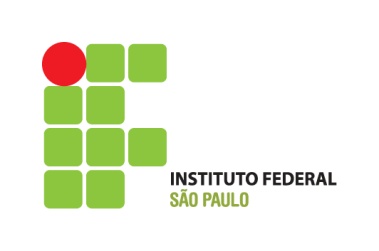 Engenharia ElétricaCampus Piracicaba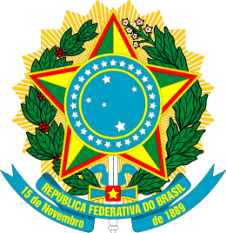 